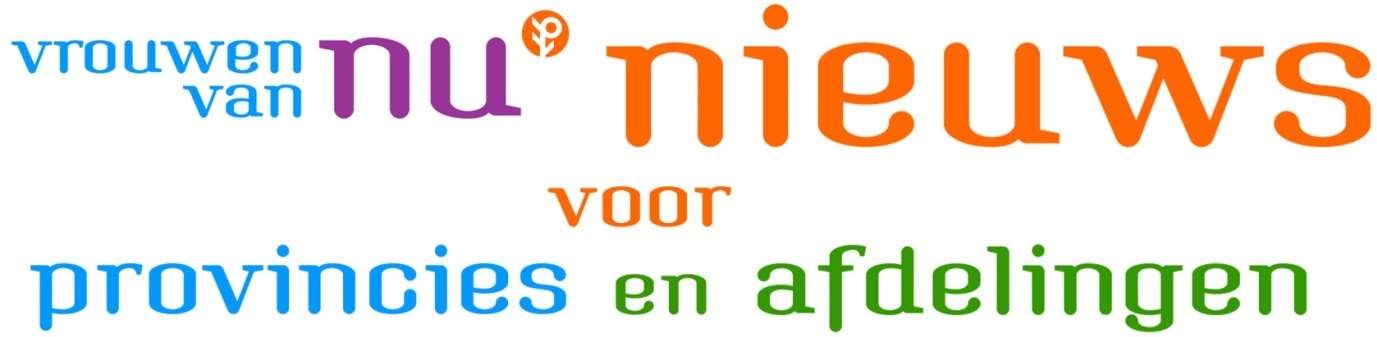 Nieuws over Financiën & Verzekeringen 02-2022Financiële zakenFinancieel overzicht 2021 voor de accountantIn januari is aan alle afdelingspenningmeesters een overzicht gestuurd om in te vullen. Het overzicht is ook opgenomen op het ‘voor leden-deel’ op de website (voor leden > documenten) te downloaden. We hebben gevraagd om het overzicht vóór 1 mei 2022 ingevuld retour te sturen. Een aantal afdelingen heeft dit nog niet gedaan. We vragen je nogmaals dit zo spoedig mogelijk op te sturen per mail naar jessica@vrouwenvannu.nlContributie 2023De Ledenraad heeft op 16 juni 2022 ingestemd om de voorgestelde, gedeeltelijke, inflatiecorrectie toe te passen op de contributie voor het verenigingsjaar 2023 en de contributie te verhogen naar € 56,50. Dit is een inflatiecorrectie van 1,8%.De gemiddelde consumentenprijsindex inflatie (berekend door CBS) was in 2021 2,7%. De gemiddelde consumentenprijsindex inflatie was in april 2022 zelfs 7,4%.Tevens is besloten om é énmalig voor 2023 het percentage afdracht voor de provinciale afdeling omlaag te brengen naar 10%.De verdeling voor 2023 is: 38% voor de landelijke kas (was 33,6%), 10% voor de provinciale kas (was 14,4%), 52% voor de afdelingskas (ongewijzigd).Centrale contributie-inning, deze provincies doen mee:De provincies Flevoland, Zeeland, Groningen, Overijssel, Gelderland, Drenthe en Noord- Holland en Zuid-Holland doen mee met de centrale contributie-inning.Contributie-inning nieuwe leden geschiedt door afdeling zelf! (ook bij centrale contributie-inning)Leden die ná 1 november lid worden van een afdeling, zijn nieuwe leden en krijgen van de afdeling zelf een factuur. De afdeling betaalt hiervoor geen afdracht aan het landelijk bureau en de provincie en houdt het eerste jaar dus het volledige contributiebedrag zelf.Belangrijk bij het betalen van de contributieVoor een goede verwerking van de betaling moet het factuurnummer bij de omschrijving vermeld worden. Dit factuurnummer staat op de factuur vermeld en is voor elk lid uniek.Voordelen van betalen via een automatische incassoMet betalen via een automatische incasso, wordt de betaling altijd aan het juiste lid gekoppeld. Veelvuldig gebeurt het dat leden geen of een foutief factuurnummer opnemen bij de betaling. Zelfs dubbele betalingenkomen voor. Deze betalingen moeten handmatig gekoppeld worden aan het juiste lid of deze worden door het systeem foutief gekoppeld. Het ‘verkeerde’ lid krijgt dan een betalingsherinnering. Dit uitzoekwerk kost veel tijd dat met een automatische incasso makkelijk is te ondervangen.>We vragen dan ook aan de afdelingen om dit onder hun leden te promoten. Een formulier om een machtiging voor een automatische incasso af te geven, is te vinden op het ‘voor leden-deel’ van de website onder ‘documenten’. Hoe deze machtiging als afdeling verwerkt kan worden in de portal is terug te vinden in de portal-handleiding voor afdelingen.eHerkenningVeel overheidsdiensten werken met een eHerkenning om een subsidie aan te kunnen vragen. eHerkenning is een soort zakelijk DigiD dat ervoor zorgt dat je veilig en betrouwbaar kunt inloggen bij (overheids-)organisaties. Aangezien alle afdelingen (behalve in de provincie Fryslân) van Vrouwen van Nu onder één Kamer van Koophandel nummer vallen, kunnen de afdelingen niet zelfstandig een eHerkenningsmiddel aanvragen. Wanneer je een eHerkenningsmiddel nodig hebt, kun je contact opnemen met het landelijk bureau.LET OP: het eHerkenningsmiddel moet binnen 24 maanden worden gebruikt en daarmee geactiveerd zijn anders vervalt het. Ook als de betaalde looptijd langer als 24 maanden is. Volgens de voorwaarden van het afsprakenstelsel Elektronische Toegangsdiensten is Reconi (verstrekker eHerkenningsmiddelen) verplicht machtigingen in te trekken wanneer de gebruiker deze 25 maanden niet gebruikt.RabobankAangezien de werkwijze van de Rabobank aanzienlijk is veranderd, kost het verwerken van een volmacht minimaal 8 weken. Houd hier rekening mee bij een wisseling van penningmeester!Los hiervan staat het doorgeven van een nieuw bestuurslid van de afdeling. Deze wijzigingen in het bestuur kun je doormailen naar l edenadministratie@vrouwenvannu.nl, zodat de wijziging doorgevoerd wordt in de ledenadministratie van de afdeling.Inzage financiële jaaroverzichten RabobankVanaf 2020 kunnen de financiële jaaroverzichten gedownload worden via online bankieren. Hierbij kun je ook de financiële jaaroverzichten zien van de afdelingen die bij dezelfde lokale Rabobank bankieren. Dit komt omdat alle Vrouwen van Nu afdelingen door de bank als één klant worden gezien aangezien, omdat wij allemaal onder hetzelfde Kamer van Koophandel nummer vallen. Op de financiële jaaroverzichten zijn alleen de begin- en eindstand van de bank te zien, maar dat is evengoed niet wenselijk. De Rabobank heeft hier meerdere klachten over gekregen en heeft aangegeven dat zij gaan kijken of hier een oplossing voor gevonden kan worden.Incassocontract vervalt na 18 maanden niet gebruiktLet op: wanneer een incassocontract langer dan 18 maanden niet gebruikt wordt, vervalt het contract. De Rabobank stuurt hier vooraf een bericht over via de berichtenservice van de bank.Opgelicht in de praktijkIn het voorjaar nam een penningmeester contact op met het landelijk bureau omdat zij telefonisch was opgelicht en zowel van haar privérekening als van de rekening van de afdeling veel geld was kwijtgeraakt. Onderstaand haar ervaring.“Hang op, klik, weg en bel uw bank!”Deze haast ludieke reclameslogan heeft iedereen wel eens gehoord en waarschijnlijk gedacht: ‘daar trap ik niet in’. Zo ook een penningsmeester van een afdeling van Vrouwen van Nu.Het begon (achteraf gezien) met een nep mailtje van de voorzitter aan de penningmeester of er een bedrag overgemaakt kon worden. Na verificatie bleek de voorzitter dit niet gestuurd te hebben. Echter een tijdje later, toen de penningsmeester net terug was van een begrafenis en niet voorbereid was op een belletje van ‘de bank’, werd er aan haar gevraagd of het klopte dat er geld vanuit Rusland van haar rekening afgeschreven werd. Ze schrok uiteraard en wilde de kwestie meteen oplossen. De beller gaf aan dat ze dit niet via haar eigen bankkantoor kon regelen, wel kon ze daarvoor naar Utrecht komen, wat niet naast de deur ligt. De beller was uiteraard ook bereid haar telefonisch te helpen, die helpende hand heeft de penningmeester aangenomen. Achteraf blijkt dat er software op haar computer is geïnstalleerd en is er een flink bedrag van de rekening van de afdeling is afgeschreven. Er is aangifte gedaan en een deel van het geld kon worden teruggehaald. De computer is door een expert ‘opgeschoond’ maar hiermee is het schuldgevoel van de penningmeester nog niet gesleten.Moraal van het verhaal: hoe urgent een ‘bankmedewerker’ een kwestie ook doet overkomen, hou altijd de slogan voor ogen: Hang op, klik weg en bel uw bank!oktober 2022kenmerk: 2022_93_A8Verdeling 2023landelijke kasprovinciale kasafdelings- kastotaal per jaar€ 21,45€ 5,65€ 29,40€  56,50